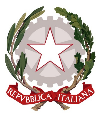 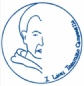 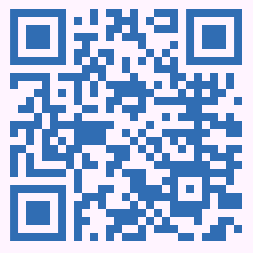 I.M.  LICEI “TOMMASO CAMPANELLA”SCUOLA CAPOFILA DI AMBITO 2 REGIONE CALABRIA PROVINCIA DI COSENZALICEI: SCIENTIFICO-CLASSICO-LINGUISTICO-SCIENZE UMANE–SCIENZE APPLICATE- ECONOMICO SOCIALE– MUSICALE- COREUTICOVia Annunziata, 4 – 87021 Belvedere Marittimo (CS) – C.F. 82001110780 – C.U. Fatturazione elettronica: UFYZMOWeb: www.liceibelvedere.edu.it – www.liceibelvedere.gov.it – www.liceobelvedere.gov.it Tel/fax: 0985 82409 – e-mail:cspm070003@istruzione.it  – pec:cspm070003@pec.istruzione.itIL DIRIGENTEVISTO il decreto-legge 6/2020VITO il DPCM 8 marzo 2020 art.2, lettera r) ed il DPCM 9 marzo 2020VISTA la Direttiva n. 1/2020 della Presidenza del Consiglio dei Ministri del 25.02.2020, art.3VISTA la Nota 4693 del Ministero dell’Istruzione del 26 febbraio 2020 VISTA la circolare n.1 del 4 marzo 2020 della Funzione Pubblica  VISTA la Nota del Ministero dell’Istruzione del 6 marzo 2020, n. 278 VISTA la Nota del Ministero dell’Istruzione dell’8 marzo 2020, n. 279 VISTA la Nota del Ministero dell’Istruzione del 10 marzo 2020, n 323 VISTA la legge 22 maggio 2017, n. 81, art.18-23ESAMINATA  la  richiesta  di  lavoro  agile  pervenuta  in  data	,  e  VALUTATA  La sussistenza delle condizioni necessarie al suo svolgimentoAUTORIZZAAi sensi della normativa citata in premessa, l’ass.te amm.vo  ad espletarela modalità di resa della prestazione lavorativa in forma di lavoro agile, secondo quanto previsto nel Piano delle attività del personale ATA, dal momento che la sede ordinaria di lavoro è ubicata all’interno del territorio nazionale dichiarato zona a rischio per effetto dell’emergenza sanitaria causata dalla diffusione del virus COVID-19.Il rapporto di lavoro agile è attivato a partire dal	e, in via presuntiva, fino al 	, salva successiva disposizione.Durante tale periodo lo stesso presterà la propria prestazione lavorativa presso il domicilio dichiarato nell’istanza prodotta, rispondente ai criteri di sicurezza e profilassi richiesti dalla attuale emergenza sanitaria nonché dalla sicurezza dei dati amministrativi e personali trattati.Il lavoratore utilizzerà i mezzi tecnologici e informatici a sua disposizione secondo quanto previsto dall’art. 18 c. 1 della L. n. 81/2017 per rendere la prestazione lavorativa secondo le linee guida in materia di protezione dei dati personali e di salvaguardia delle informazioni, mantenendo il proprio diritto alla disconnessione e impegnandosi a rendicontare il lavorio svolto al rientro in servizio.Il Dirigente ScolasticoMaria Grazia Cianciulli